2017年　健康のための最新情報　　　              　　　　ほすぴ161号今回のほすぴは、研修問題ではなくアンケートです。健康管理士の資格向上のため、さまざまな情報を収集しております。どうぞご協力下さいますようお願い致します。なお、この用紙は返却いたしませんのでご了承下さい。◆今年のほすぴ「カラダ変革！〇〇力の育て方」（全5回）の感想をお聞かせ下さい。◆2017年4月末より開始の協会設立30周年企画「ポイント制度」について、下記のご質問にご回答下さい（いずれかに○をつけて下さい）。※こちらの○をコピーしてお使いください。１．ほすぴ研修問題が提出期限内提出で1ポイント貯まるため、以前より計画的に研修問題に取りかかるようになった（・思う　　・思わない　　）２．貯めたポイント数の交換で有料の講座・セミナーへ参加できるため、以前より内容や開催に対して興味を持つようになった（・思う　　・思わない　）３.　交換・購入したいと思うグッズ（複数回答可）・健康ファイル　　・健康管理士名刺　　・ほすぴバインダー　　・すこはぴ・健康管理士ネックストラップ　・認定証ファイル　・バッジ、ピンブローチ・健康管理士テキスト　　　　　・健康管理能力検定テキスト（2級・3級）４.　今後、追加して欲しいグッズや会員特典サービスがあればご記入下さい。◆「健康管理士ニュース」についてお伺いします。どの情報にご興味がありますか？（いずれかに○をつけて下さい。複数回答可）・協会トピックス　　・健康管理士インタビュー「活動の現場」・各種講座、セミナーなど、イベント開催のご案内・健康ミニ情報　・オススメ書　・健康管理士の輪を広げよう（説明会ご案内）・各地の健康管理士会便り　　・健康管理士からの声・教えて！みんなのgoodレシピ　　・クロスワード　　・やってみYOGA◆「健康管理士ニュース」に関するご感想やご意見などをお聞かせ下さい。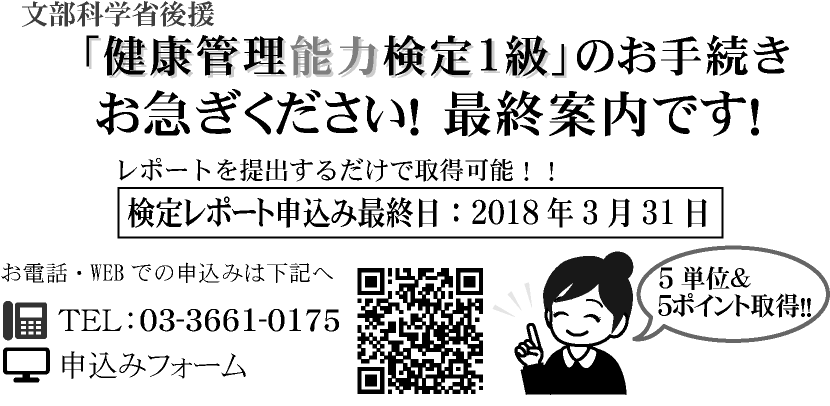 健康管理士ニュース第130号【チャレンジ★ザ★クロスワード】解答　資格番号と氏名は必ずご記入して下さい＜健康管理士ニュースへの投稿欄＞ほすぴ送付先に変更がある場合のみご記入して下さい資格番号H－氏名所有資格・健康管理士一般指導員 　・健康管理能力検定1級　 ・健康管理士上級指導員・健康管理士一般指導員 　・健康管理能力検定1級　 ・健康管理士上級指導員・健康管理士一般指導員 　・健康管理能力検定1級　 ・健康管理士上級指導員【登録を希望される方は下記項目をご記入下さい】【登録を希望される方は下記項目をご記入下さい】【登録を希望される方は下記項目をご記入下さい】振込人名義振込日　　　　年　　　月　　　日　　　　年　　　月　　　日振込先□に○（マル）をご記入下さい□に○（マル）をご記入下さい振込先みずほ銀行振込先ゆうちょ銀行連絡先ＴＥＬ資格番号Ｈ-氏　　名住　　所〒電話番号